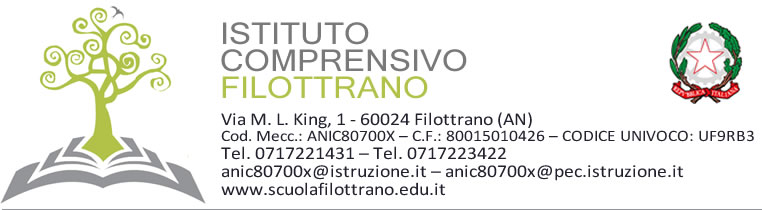 ALLEGATO SCHEDA ADOMANDA DI ISCRIZIONE ALLA SCUOLA DELL’INFANZIA
Al Dirigente scolastico dell’Istituto Comprensivo Filottrano_l_ sottoscritt _____________________________________   	__________________________                                 (cognome e nome)                                                (codice fiscale)in qualità di 	 genitore/esercente la responsabilità genitoriale 	 tutore 	 affidatario,CHIEDE                                                       sessol’iscrizione del__ bambin _ ___________________________________________________         	                                                                                                                                                                         (cognome e nome)per l’anno scolastico 2023-24 presso la scuola dell’infanzia più vicina alla propria residenza. Le scuole dell’Infanzia sono distribuite sul territorio nel seguente modo:N.B. Non mettere nessuna spunta. La scuola adotterà il principio “della viciniorietà” della residenza dell’alunno/studente alla scuola dell’infanzia. Le richieste di trasferimento da un plesso all’altro verranno eventualmente accolte prima dell’inizio della scuola, previa verifica della disponibilità dei posti, nel rispetto del rapporto alunne/alunni in riferimento alla composizione della sezione interessata (Utilizzare la sez. “Eventuali note”).Il dichiarante chiede di avvalersi,sulla base del piano triennale dell’offerta formativa della scuola e delle risorse disponibili, del seguente orario: orario ordinario delle attività educative per 40 ore settimanali oppure orario ridotto delle attività educative con svolgimento nella fascia del mattino per 25 ore settimanali;  chiede altresì di avvalersi: dell’anticipo (per i nati entro il 30 aprile 2021) subordinatamente alla disponibilità di posti e alla precedenza dei nati che compiono tre anni entro il 31 dicembre 2023.Si dichiara che il minore Non ha frequentato il nido 		 Ha frequentato il nido 	 Sezione “medi” 	 Sezione “grandi”In base alle norme sullo snellimento dell’attività amministrativa, consapevole delle responsabilità cui va incontro in caso di dichiarazione non corrispondente al vero,si dichiara che- _l_ bambin _ __________________________________________ 		________________________              (cognome e nome)							(codice fiscale)- è nat_ a ______________________________________________  il __________________________- è cittadino  italiano  altro (indicare nazionalità) ________________________________- è residente a ____________________________________ (prov.) _________________- Via/piazza _____________________________________________________n._____In base alla nota ministeriale n.20651 del 13-11-2020 punto 4.1, la mancata regolarizzazione della situazione vaccinale dei minori, comporta la decadenza dall’iscrizione alla scuola dell’infanzia, secondo quanto previsto dall’art. 3 bis, comma 5 del D.L. 7 giugno 2017, n.73 convertito con modificazioni dalla legge 31 luglio 2017 n.119.Firma di autocertificazione* __________________   Firma di autocertificazione* _______________________ (Legge 127 del 1997, d.P.R. 445 del 2000) da sottoscrivere al momento della presentazione della domanda alla scuola* Alla luce delle disposizioni del codice civile in materia di filiazione, la richiesta di iscrizione, rientrando nella responsabilità genitoriale, deve essere sempre condivisa dai genitori. Qualora la domanda sia firmata da un solo genitore, si intende che la scelta dell’istituzione scolastica sia stata condivisa. Il sottoscritto, presa visione dell’informativa resa dalla scuola ai sensi dell’art. del Regolamento (UE) 2016/679 del Parlamento europeo e del Consiglio del 27 aprile 2016 relativo alla protezione delle persone fisiche con riguardo al trattamento dei dati personali, nonché alla libera circolazione di tali dati, dichiara di essere consapevole che la scuola presso la quale il bambino risulta iscritto può utilizzare i dati contenuti nella presente autocertificazione esclusivamente nell’ambito e per i fini istituzionali propri della Pubblica Amministrazione (D. lgs. 30.6.2003, n. 196 e successive modificazioni, Regolamento (UE) 2016/679).Data	__________________		Presa visione *    ________________________________							   _________________________________Genitore che non ha eseguito l’iscrizione:___________________________________________        ______________________________________                        (cognome e nome)                                                (codice fiscale)INFORMAZIONI SULLA FAMIGLIAInformazioni da fornire qualora ritenute funzionali per l’organizzazione dei servizi scolastici a favore degli alunni. La propria famiglia convivente è composta, oltre dallo studente, da:N.B. 	Riportare solo i dati dei Genitori e altri figli frequentanti il ns. Istituto.(Legge 127 del 1997, d.P.R. 445 del 2000) da sottoscrivere al momento della presentazione della domanda alla scuola* Alla luce delle disposizioni del codice civile in materia di filiazione, la richiesta di iscrizione, rientrando nella responsabilità genitoriale, deve essere sempre condivisa dai genitori. Qualora la domanda sia firmata da un solo genitore, si intende che la scelta dell’istituzione scolastica sia stata condivisa.Il sottoscritto, presa visione dell’informativa resa dalla scuola ai sensi dell’articolo 13  del Regolamento (UE) 2016/679 del Parlamento europeo e del Consiglio del 27 aprile 2016 relativo alla protezione delle persone fisiche con riguardo al trattamento dei dati personali, nonché alla libera circolazione di tali dati, dichiara di essere consapevole che la scuola presso la quale il bambino risulta iscritto può utilizzare i dati contenuti nella presente autocertificazione esclusivamente nell’ambito e per i fini istituzionali propri della Pubblica Amministrazione (decreto legislativo 30.6.2003, n. 196 e successive modificazioni, Regolamento (UE) 2016/679).Data     ____________ 			Firma di autocertificazione* ________________	Firma di autocertificazione* ________________ 
ALLEGATO SCHEDA BModulo per l’esercizio del diritto di scegliere se avvalersi o non avvalersi dell’insegnamento della religione cattolicaAlunno __________________________________________________________________Premesso che lo Stato assicura l’insegnamento della religione cattolica nelle scuole di ogni ordine e grado in conformità all’Accordo che apporta modifiche al Concordato Lateranense (art. 9.2), il presente modulo costituisce richiesta dell’autorità scolastica in ordine all’esercizio del diritto di scegliere se avvalersi o non avvalersi dell’insegnamento della religione cattolica.La scelta operata all’atto dell’iscrizione ha effetto per l’intero anno scolastico cui si riferisce e per i successivi anni di corso in cui sia prevista l’iscrizione d’ufficio, fermo restando, anche nelle modalità di applicazione, il diritto di scegliere ogni anno se avvalersi o non avvalersi dell’insegnamento della religione cattolica.Scelta di avvalersi dell’insegnamento della religione cattolica    		Scelta di non avvalersi dell’insegnamento della religione cattolica		Data    __________________	Firma di autocertificazione* __________________   Firma di autocertificazione* ______________________ *Alla luce delle disposizioni del codice civile in materia di filiazione, la scelta, rientrando nella responsabilità genitoriale, deve essere sempre condivisa dai genitori. Qualora la domanda sia firmata da un solo genitore, si intende che la scelta sia stata comunque condivisa. Art. 9.2 dell’Accordo, con protocollo addizionale, tra la Repubblica Italiana e la Santa Sede firmato il 18 febbraio 1984, ratificato con la legge 25 marzo 1985, n. 121, che apporta modificazioni al Concordato Lateranense dell’11 febbraio 1929: “La Repubblica Italiana, riconoscendo il valore della cultura religiosa e tenendo conto che i principi del cattolicesimo fanno parte del patrimonio storico del popolo italiano, continuerà ad assicurare, nel quadro delle finalità della scuola, l’insegnamento della religione cattolica nelle scuole pubbliche non universitarie di ogni ordine e grado.Nel rispetto della libertà di coscienza e della responsabilità educativa dei genitori, è garantito a ciascuno il diritto di scegliere se avvalersi o non avvalersi di detto insegnamento.All’atto dell’iscrizione gli studenti o i loro genitori eserciteranno tale diritto, su richiesta dell’autorità scolastica, senza che la loro scelta possa dar luogo ad alcuna forma di discriminazione”.N.B. I dati acquisti tramite il presente modulo saranno trattati nel rispetto delle norme sul trattamento dei dati personali, previste dal d.lgs. 196 del 2003 e successive modificazioni e dal Regolamento (UE) 2016/679 del Parlamento europeo e del Consiglio.Per maggiori informazioni si rimanda alla sezione “Regolamento UE 2016/19” nel sito www.scuolafilottrano.edu.it .N.B. INFORMATIVA SULLA RESPONSABILITA’ GENITORIALESi riportano di seguito le specifiche disposizioni concernenti la responsabilità genitoriale.
Art. 316 co. 1
Responsabilità genitoriale.
Entrambi i genitori hanno la responsabilità genitoriale che è esercitata di comune accordo tenendo conto delle capacità, delle inclinazioni naturali e delle aspirazioni del figlio. I genitori di comune accordo stabiliscono la residenza abituale del minore.
Art. 337- ter co. 3
Provvedimenti riguardo ai figli.
La responsabilità genitoriale è esercitata da entrambi i genitori. Le decisioni di maggiore interesse per i figli relative all'istruzione, all'educazione, alla salute e alla scelta della residenza abituale del minore sono assunte di comune accordo tenendo conto delle capacità, dell'inclinazione naturale e delle aspirazioni dei figli. In caso di disaccordo la decisione è rimessa al giudice. Limitatamente alle decisioni su questioni di ordinaria amministrazione, il giudice può stabilire che i genitori esercitino la responsabilità genitoriale separatamente. Qualora il genitore non si attenga alle condizioni dettate, il giudice valuterà detto comportamento anche al fine della modifica delle modalità di affidamento.
Art. 337-quater co. 3
Affidamento a un solo genitore e opposizione all'affidamento condiviso.
Il genitore cui sono affidati i figli in via esclusiva, salva diversa disposizione del giudice, ha l'esercizio esclusivo della responsabilità genitoriale su di essi; egli deve attenersi alle condizioni determinate dal giudice. Salvo che non sia diversamente stabilito, le decisioni di maggiore interesse per i figli sono adottate da entrambi i genitori. Il genitore cui i figli non sono affidati ha il diritto ed il dovere di vigilare sulla loro istruzione ed educazione e può ricorrere al giudice quando ritenga che siano state assunte decisioni pregiudizievoli al loro interesse.consiglio di istituto del 14 dicembre 2017 con delibera n° 52I parametri che determinano il diritto all’iscrizione, tenuto conto dei posti disponibili, sono i seguenti:alunni già iscritti nei medesimi plessi negli anni scolastici precedenti con precedenza agli        	alunni di maggiore età;2. bambini certificati come diversamente abili;3. alunni che nell’anno precedente sono stati inseriti, per mancanza di posto, in altro plesso      	dell’Istituto Comprensivo con precedenza ai maggiori di età;4. bambini di cinque anni del Comune di Filottrano che si iscrivono per la prima volta; 5. alunni residenti (con precedenza ai maggiori di età) che hanno fratelli/sorelle frequentanti     lo stesso plesso;6. bambini di quattro anni del Comune di Filottrano che si iscrivono per la prima volta;7. bambini di tre anni del Comune di Filottrano che si iscrivono per la prima volta;8. bambini di altri comuni con precedenza ai maggiori di età.In caso di esubero sarà formulata una lista di attesa in cui si darà precedenza agli alunni di maggiore età (a pari età precedenza ai residenti nel Comune di Filottrano).Le domande presentate fuori termine ultimo verranno accolte con riserva.Le famiglie in lista di attesa possono scegliere in una fase successiva l’inserimento nei plessi dove ci sono posti disponibili.Filottrano, ___________________   CONTATTI DELLA FAMIGLIA (Necessari per le comunicazioni scuola-famiglia, dati raccolti ed utilizzati solo per finalità istituzionali): Indirizzi mail: __________________________ 		_________________________________ telefono ________________    cellulare _____________________ 	cellulare _____________________* Codice bancario IBAN dei genitori dell’alunno:IBAN Padre: __________________________________IBAN Madre: __________________________________EVENTUALI NOTE________________________________________________________________________________________________________________________________________________________________________________________________________________________________________________“Arcobaleno”“Il Grillo Parlante”“Il Gabbiano”“Peter Pan”Via Imbrecciata, 39Via Italia, 10MontoroContrada CantalupoCognome e nome(Scrivere In Stampatello)Luogo e data di nascita(Scrivere In Stampatello)GRADO Parentela(Scrivere in Stampatello)Indirizzo(Se diverso da quello dell’alunno)(Scrivere In Stampatello)